NEWSLETTER…November 2021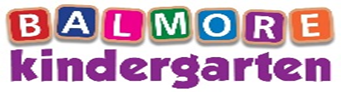 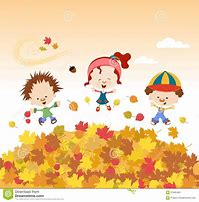 laura@balmorekindergarten.co.ukemma@balmorekindergarten.co.ukINFORMATIONWe will no longer be giving children a daily diary sheet; this will help us become more ECO friendly. Staff can now have face to face communications with who collect’s children. However, our 0- to 3-year-olds who have on-line learning journals your children’s daily information will be electronically entered on their profile. Guy Fawkes night 5th of November, our boys and girls will have the opportunity to see some sparklers and small fire works from inside the building.Thursday the 11th of November is Remembrance Day; we are going to celebrate this with everyone wearing red.Children in Need is the 19th of November children can donate £1 to the cause and come to nursery in Pyjamas for movie day.SMK Photography will be coming to the nursery on the 25th of November. This will be the Christmas photo shoot, children who attend on the Thursday can bring a change of clothes in their bag for staff to change them.Festival Dates for Your Diary4th Nov – Diwali5th Nov – Guy Fawkes Day 10th Nov – World Science Day  11th Nov – Remembrance Day19th Nov – Children in need25th Nov – Children’s Christmas Photo Day 30th Nov – St Andrews Day On Thursday 11th of November for Remembrance Day we are asking all children to wear something REDOn Friday 19th of November, we will be having a PYJAMA Movie Day for Children in need. Children can bring in £1 for donationsNewsWe would like to thank or children’s families for helping us to raise £298 from purchases at the Halloween bake sale and the Children’s Christmas design orders. We are looking to raise a total of £500 to fly Santa in on his reindeers on 22nd DEC. We will be setting up a Christmas Luck Box, each box will cost £5, and we will have 2 x winners of £125 and 1 winner of a free photoshoot in SMK Photography’s studio. After this fundraising event we should have raised payment needed for our boys and girls Christmas.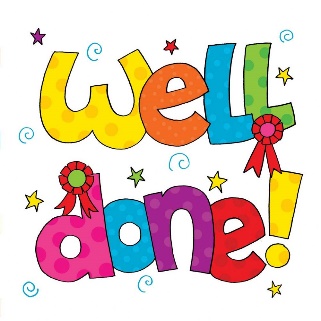 Winter ClothingDue to the winter weather can we please ask that all children attend nursery with the correct outdoor clothing and wellies as our children will be outdoors in all weathers as this is big part of our Curriculum.We have purchased new all in one suit’s for outdoors for the playrooms however even with these on and wellies, children engrossed in outdoor play do still get wet, dirty, and soggy feet, if children could have indoor shoes and extra socks in their bags this will prevent them coming home with no socks on.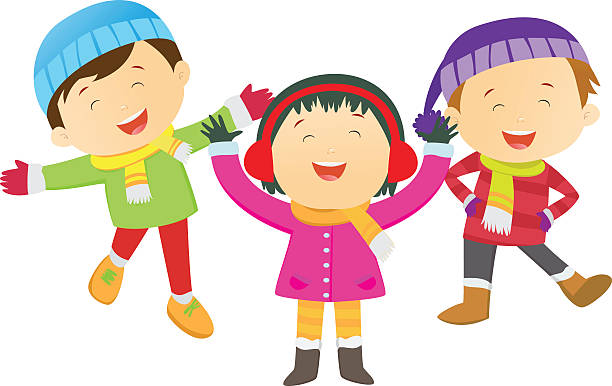 Our Duckling DepartmentThis month the children will be focussing on two themes, bonfire night and Autumn, the children will explore the season of autumn through nature walks and collecting natural resources to explore through sensory play. They will also enjoy creative activities incorporating bonfire night.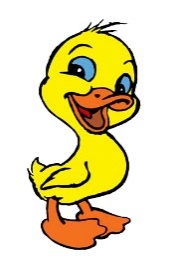 Story of the Month – You’re my little firecracker Song of the Month – Campfire pokeyColour of the Month – REDStaff in this room are Caitlin, Nicole, Joanna (am), Claire, Charlene (pm) and our trainee Sophie Our Owl DepartmentThis month our children will be learning about all the changes that happen through the seasonal change in Autumn.  We will be focusing a lot of this learning around using our senses, taking nature walks, collecting natural resources to use within our daily play. We will continue to develop our knowledge of shapes, colours, and numbers, while developing our independent skills and fine motor skills. Story of the Month – Leaf Troubles                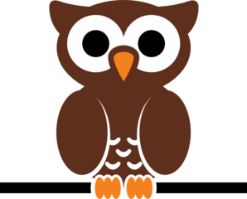 The colour of the Month – BrownThe staff in this room are Siobhan, Lynsey, Amanda, Mikayla and our trainee Tia Our Little Penguin DepartmentThroughout this month we will be exploring our areas within the room and doing lots of creative artwork for our walls. We are going to be exploring Role Play within our Bakery corner expanding the children’s imagination skills. Our children will have the opportunity to bake a variety of different foods and discuss foods that they like and what they eat at home. This will advance the children’s confidence giving them a voice and encourage them to try new things and show them they are allowed to have different opinions and preferences from their peers.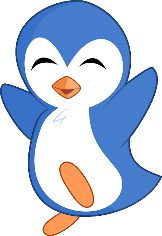 Story of the Month – Mr Woolf’s PancakesSong of the Month – Pat a CakeColour of the Month – BrownStaff in this department are Patricia, Billiejo and our trainee BekkiOur Qualified support worker is Danielle on TUE, WED, THUROur Big Penguin DepartmentThis month our children will be looking at how to stay safe and manage risks. We will be having a firework safety day on the 5th of November and taking part in road safety week 15th to 21st Nov: learning how to safely cross the road.We will be learning life skills by den building, cooking/baking and much much more…..Activities we will be taking part in throughout the month relating to festivals and celebrations:Bonfire night – We will be learning about firework safetyRemembrance Day – Wear RED World Science Day – We will be doing different science experiments using various materialsDiwali – We will be designing our own mandala artSt Andrews Day – We will be exploring all things Scottish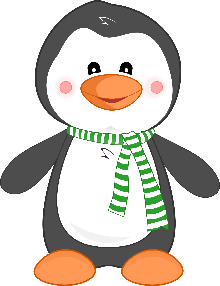 Story of the Month – Haggis MacDougall                          Song of the Month – Christmas Nativity SongsColour of the Month – BlueStaff in this department are Kelly, Kirsty (am) Rebecca (pm) and our trainee TeiganOur Qualified support worker Danielle on TUE, WED, THUREmployee of the Month We would like to say a big well done to Joanna Broda for receiving Employee of the month. Joanna received this for her great strength in teamwork within her role in the little Ducklings department 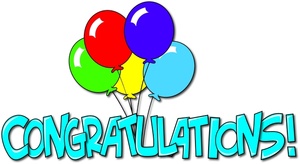 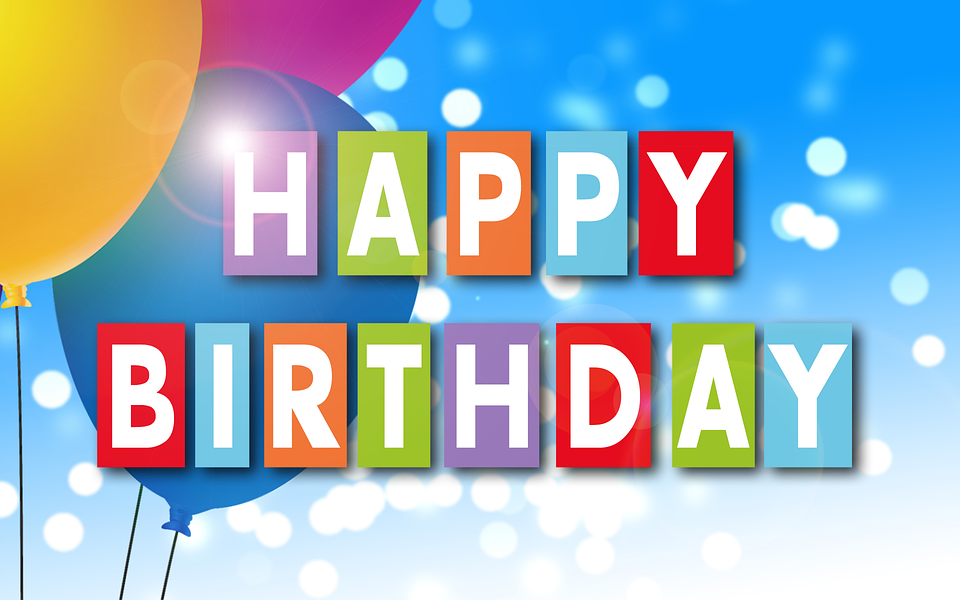 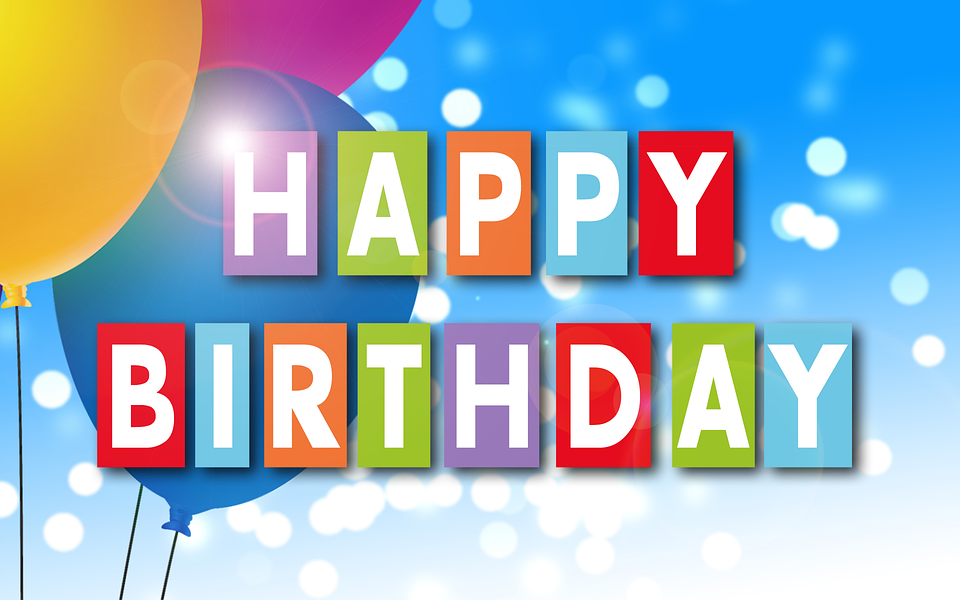 